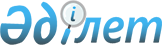 "КазГеоЭксплорейшен" жауапкершілігі шектеулі серіктестігімен қатты пайдалы қазбаларды барлау жөніндегі операцияларды жүргізу үшін жер учаскелеріне қауымдық сервитут белгілеу туралыҚарағанды облысы Бұқар жырау ауданы әкімдігінің 2023 жылғы 3 шілдедегі № 41/01 қаулысы
      "КазГеоЭксплорейшен" жауапкершілігі шектеулі серіктестігінің өтінішін қарастырып, Қазақстан Республикасының Жер кодексіне, Қазақстан Республикасының "Қазақстан Республикасындағы жергілікті мемлекеттік басқару және өзін-өзі басқару туралы" Заңына сәйкес, аудан әкімдігі ҚАУЛЫ ЕТЕДІ:
      1. Осы қаулының қосымшасына сәйкес, "КазГеоЭксплорейшен" жауапкершілігі шектеулі серіктестігімен қатты пайдалы қазбаларды барлау жөніндегі операцияларды жүргізу үшін 2029 жылдың 23 мамырына дейінгі мерзімге Бұқар жырау ауданының аумағында орналасқан жалпы аумағы 20086.3 гектар жер учаскелеріне қауымдық сервитут белгіленсін.
      2. "КазГеоЭксплорейшен" жауапкершілігі шектеулі серіктестігіне:
      1) жер учаскелерінің меншік иелері мен жер пайдаланушыларға залалдарды толық көлемде өтеу, залалдардың мөлшері және оларды өтеу тәртібі Қазақстан Республикасының қолданыстағы заңнамасына сәйкес тараптардың келісімімен (келісім бойынша) анықталсын;
      2) жер учаскесін пайдалану кезінде Қазақстан Республикасы заңнамасының талаптарын сақтау қажет;
      3. "Бұқар жырау ауданының жер қатынастары бөлімі" ММ басшысы (Мадениетов Е.М.) Қазақстан Республикасының заңнамалық актілерінде белгіленген тәртіппен осы қаулыдан туындайтын шараларды қабылдасын.
      4. Осы қаулының орындалуын бақылау Бұқар жырау ауданы әкімінің орынбасары Арман Шалиевич Дардаковқа жүктелсін.
      5. Осы қаулы алғашқы ресми жарияланған күнінен кейін күнтізбелік он күн өткен соң қолданысқа енгізіледі. 2023 жылғы 20 сәуірдегі № 2001- EL лицензиясының шекараларында, оларға қатысты жария сервитут белгіленуге тиіс жер учаскелердің (учаскелердің бөліктерінің) тізбесі
					© 2012. Қазақстан Республикасы Әділет министрлігінің «Қазақстан Республикасының Заңнама және құқықтық ақпарат институты» ШЖҚ РМК
				
      Аудан әкімі

А. Султанғали
Бұқар жырау ауданы әкімдігінің
2023 жылғы "03" шілде
№ 41/01 қаулысына
қосымша
№№
Кадастрлы номері
Учаскенің мекенжайы
Учаскенің жалпы көлемі, га
Қауымдық сервитут белгіленуге жататын учаскелер бөліктерінің ауданы (лицензия шекараларында), га
1.
09-140-002-005
Қарағанды облысы, Бұқар жырау ауданы, Ақбел ауылдық округі
285,5
285,5
2.
09-140-002-006
Қарағанды облысы, Бұқар жырау ауданы, Ақбел ауылдық округі
104,2
104,1
3.
09-140-002-181
Қарағанды облысы, Бұқар жырау ауданы, Ақбел ауылдық округі
1 100,0
806,8
4.
09-140-002-183
Қарағанды облысы, Бұқар жырау ауданы, Ақбел ауылдық округі
683,0
683,0
5.
09-140-002-184
Қарағанды облысы, Бұқар жырау ауданы, Ақбел ауылдық округі
214,0
214,0
6.
09-140-002-185
Қарағанды облысы, Бұқар жырау ауданы, Ақбел ауылдық округі
163,0
163,0
7.
09-140-002-192
Қарағанды облысы, Бұқар жырау ауданы, Ақбел ауылдық округі
819,0
271,1
8.
09-140-002-194
Қарағанды облысы, Бұқар жырау ауданы, Ақбел ауылдық округі
291,0
93,7
9.
09-140-002-213
Қарағанды облысы, Бұқар жырау ауданы, Ақбел ауылдық округі
326,0
326,0
10.
09-140-004-021
Қарағанды облысы, Бұқар жырау ауданы, Үміткер ауылдық округі
1 444,0
1 126,5
11.
09-140-004-044
Қарағанды облысы, Бұқар жырау ауданы, Үміткер ауылдық округі
8 941,0
29,8
12.
09-140-004-086
Қарағанды облысы, Бұқар жырау ауданы, Үміткер ауылдық округі
841,1
544,3
13.
09-140-004-112
Қарағанды облысы, Бұқар жырау ауданы, Үміткер ауылдық округі
400,0
75,2
14.
09-140-004-120
Қарағанды облысы, Бұқар жырау ауданы, Үміткер ауылдық округі
66,3
66,3
15.
09-140-004-154
Қарағанды облысы, Бұқар жырау ауданы, Үміткер ауылдық округі
838,1
838,1
16.
09-140-004-166
Қарағанды облысы, Бұқар жырау ауданы, Үміткер ауылдық округі
6 871,4
4 831,9
17.
09-140-004-209
Қарағанды облысы, Бұқар жырау ауданы, Үміткер ауылдық округі
681,0
0,4
18.
09-140-004-217
Қарағанды облысы, Бұқар жырау ауданы, Үміткер ауылдық округі
398,0
6,7
19.
09-140-004-235
Қарағанды облысы, Бұқар жырау ауданы, Үміткер ауылдық округі
318,0
19,9
20.
09-140-004-245
Қарағанды облысы, Бұқар жырау ауданы, Үміткер ауылдық округі
863,0
751,4
21.
09-140-004-248
Қарағанды облысы, Бұқар жырау ауданы, Үміткер ауылдық округі
148,9
107,3
22.
09-140-004-250
Қарағанды облысы, Бұқар жырау ауданы, Үміткер ауылдық округі
762,5
762,5
23.
09-140-004-259
Қарағанды облысы, Бұқар жырау ауданы, Үміткер ауылдық округі
644,0
630,1
24.
09-140-004-268
Қарағанды облысы, Бұқар жырау ауданы, Үміткер ауылдық округі
697,6
74,1
25.
Кадастрлық есепке қойылмаған жерлер
Қарағанды облысы, Бұқар жырау ауданы
7 274,6
7 274,6
БАРЛЫҒЫ
20 086,3